Галкин Сергей ВасильевичВетеран Великой Отечественной войныпроживает в п.Радужный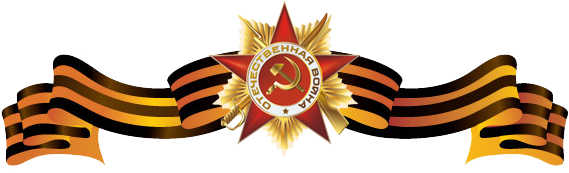 СадовниковаТамара Александровнаимеет статус«Дети Сталинграда»проживает в п.Новая НадеждаФомиченко ДарьяВасильевнатруженик тылапроживает в п.Новая НадеждаСаклаковаЗоя Степановнатруженик  тыла проживает в п.Новая НадеждаБородкин Александр Антонович единственный житель поселка, призванный в ряды Советской Армии  в годы Великой Отечественной войныпогиб в 1942 году